Übungsblatt: Prozentteile einzeichnen - LösungZeichnen Sie die Prozentteile färbig ein.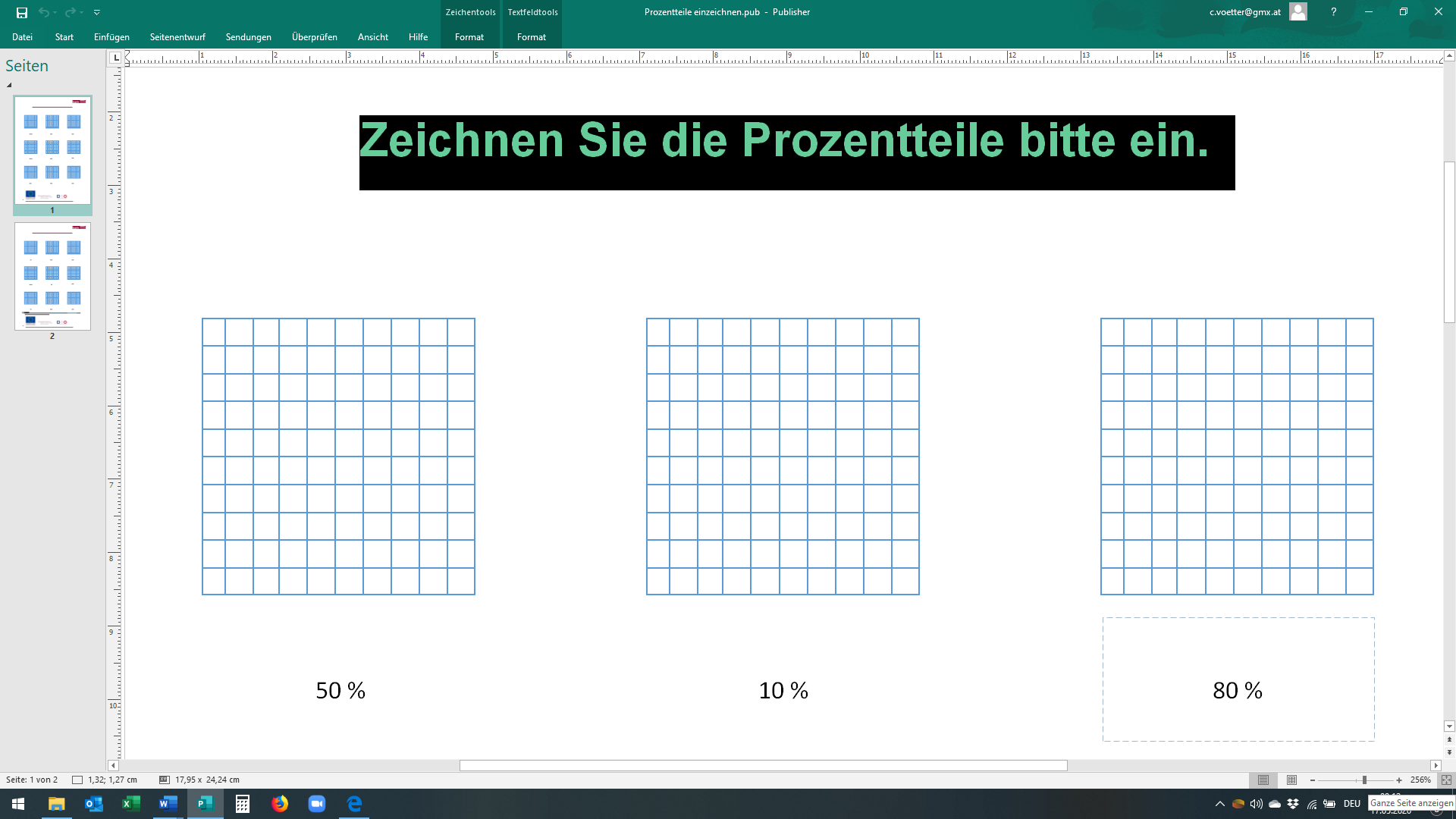 